PARÍŽsky autosalón : ZNOVUZRODENá IKONA
na svetovej premiére  PREDSTAVÍ RENAULT VYNOVEVÚ VERZIU JEDNÉHO ZO SVOJich NAJIKONICKEJŠích MODELov - RENAULT 4.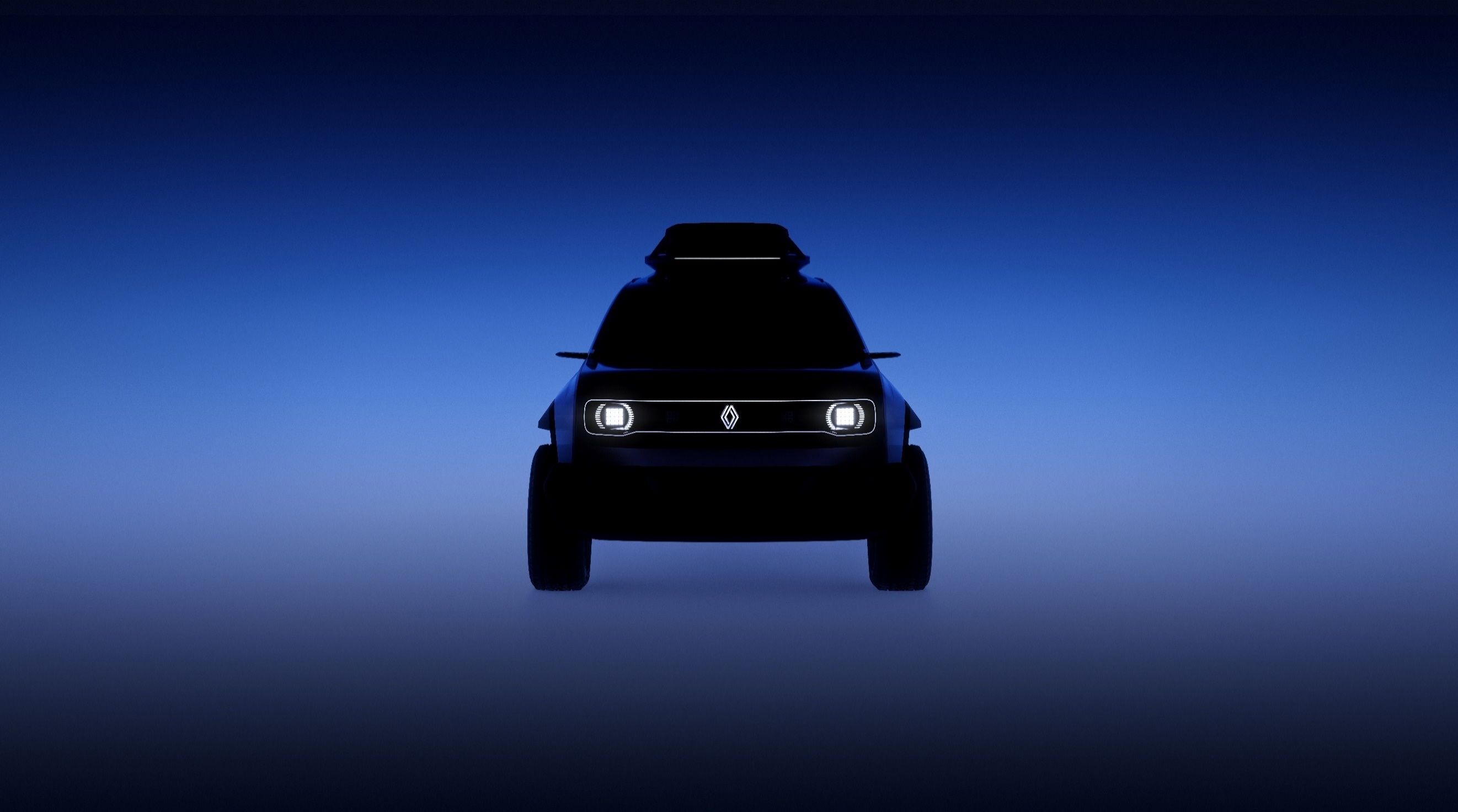 17. októbra počas 89. ročníka parížskeho autosalónu predstaví Renault úplne nové predvádzacie vozidlo, novovekú poctu ikonickému Renaultu 4.Tridsať rokov od ukončenia výroby, využije Renault príležitosť na parížskom autosalóne v roku 2022, aby predstavil novú verziu medzinárodne uznávaného Renault 4.Tím dizajnérov pracujúcich pod vedením Gillesa Vidala, viceprezidenta Renault Design, dal moderný šmrnc ikonickému modelu, ktorý zanechal stopu v 60., 70. a 80. rokoch. Predvádzacie vozidlo zarezonuje aj u mladších generácií, ktoré oslavujú 25. výročie humanitárnej rely 4L Trophy.Tešíme sa na Vás na tlačovej konferencii generálneho riaditeľa Skupiny Renault, 17. Októbra o 9:00 (stánok Renault, hala 6). Konferenciu môžete sledovať naživo na  https://events.renault.com/en/.O značke RENAULTRenault, historická značka a priekopník v oblasti elektrických vozidiel v Európe, vždy vyvíjal inovatívne vozidlá. So strategickým plánom „Renaulution“ sa Renault pustil do ambicióznej transformácie generujúcej hodnoty, ktorá smeruje ku konkurencieschopnejšiemu, vyváženejšiemu a elektrifikovanejšiemu radu. Jeho ambíciou je stelesniť modernosť a inovácie v oblasti technológií, energetiky a služieb mobility v automobilovom priemysle i mimo neho.